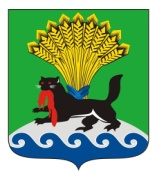 РОССИЙСКАЯ ФЕДЕРАЦИЯИРКУТСКАЯ ОБЛАСТЬИРКУТСКОЕ РАЙОННОЕ МУНИЦИПАЛЬНОЕ ОБРАЗОВАНИЕАДМИНИСТРАЦИЯРАСПОРЯЖЕНИЕот «14» 06. 2017г.					                                                                   № 63О признании утратившим силу распоряжения №17 от 30.01.2015 года «Об организации участия молодежи района в тематических сменах ВДЦ, областных лагерях»В целях приведения муниципальных правовых актов в соответствие с действующим законодательством, руководствуясь статьями 39, 45, 54 Устава Иркутского районного муниципального образования: 1. Признать утратившим силу распоряжение администрации Иркутского районного муниципального образования №17 от 30.01.2015 «Об организации участия молодежи района в тематических сменах ВДЦ, областных лагерях».2. Отделу по организации делопроизводства и работе с обращениями граждан организационно-технического управления администрации Иркутского районного муниципального образования внести в оригинал распоряжения №17 от 30.01.2015 года «Об организации участия молодежи района в тематических сменах ВДЦ, областных лагерях» информацию о признании указанного распоряжения утратившим силу.3. Опубликовать настоящее распоряжение в газете «Ангарские огни» и разместить информационно-телекоммуникационной сети «Интернет», на официальном сайте Иркутского районного муниципального образования www.irkraion.ru.4. Контроль исполнения настоящего распоряжения возложить на первого заместителя Мэра.Мэр              					                                             Л.П. ФроловПОДГОТОВИЛ:ВИЗА  СОГЛАСОВАНИЯ:Список рассылки оФКС и МП -1 экзНачальник отдела физической культуры, спортаи молодежной политики                                        А.Г.КовригаИ.о.первого заместителя Мэра «_____»_____________2017                                      И.В.ЖукПредседатель Комитета по социальной политике«_____»_____________2017                           Е.В.МихайловаНачальник правового управления«_____»_____________2017                              В.Г.Слинкова